PNC MLA 
2019 Professional Development Fund Application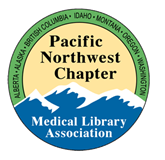 Your Name: ____________________________________ Job Title: ___________________________________ Library: ____________________________________ Organization: ____________________________________ Street Address: __________________________________ City: _________________ State/Province:________ Zip/Postal Code:____________ Phone: ________________________ Fax: _____________________ Email: __________________________ Awards will be determined by the Board based applicants location and their statement of need. For 2019, the board has determined only partial meeting registration will be funded, and there are no funds for travel or lodging.  Scholarships are paid after the selected program/meeting/course with receipt proof of costs and attendance. THE AWARD DOES NOT INCLUDE LODGING OR TRAVEL EXPENSES.Please email the application and attach a brief statement (no more than 200 words) explaining why this meeting will be of benefit to you or your organization. Include in your statement other factors that will support your request. Eligibility Criteria: Applicant must be a current PNC member.  Applicant must not have received PNC Professional Development Funds during the past two (2) calendar years. The written application must be received by May 3rd 2019I have read and meet eligibility criteria for the 2019 PNC Professional Development Fund. Signature: _______________________________ Date: _________________________________ Please email the application and written paragraph to the PNC/MLA Chair: Beth Hill , PNC/MLA Chair bkh1055@gmail.com  on or before 5/3/2019. BOARD DECISION: 	YES      NO                                                                                                                        Date Notified_____________________________